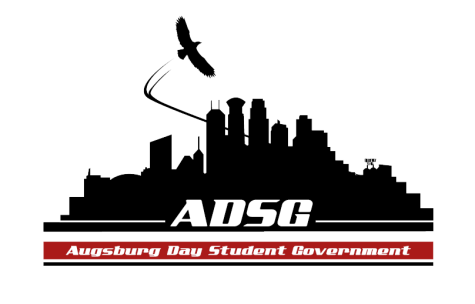 Augsburg Day Student Government AgendaFebruary 4, 2015
Marshall Room 6:00 PMMembers Present: Vincent Henry, Elise Hinderliter, Heath Anderson, Amber Nguyen, Reies Romero, Adrian Lowe,  Liban Elmi, Daniel Polaschek, Cuong Nguyen, Cristian Baca-Perez, Nattacia Bailey, Nancy Lor, Nazih Safi, Abdirhman Dahir, April Johnson, Emily James, Habiib Hassan, Lyle Nyberg, Julian Kritz, Angela Hernandez,Guests Present: Hannah, Kesha, Marquell, Kim ChismAdvisors Present: Mike Grewe, Joanne ReeckCall to OrderRoll CallShare PuppyApril->LyleAdoption of the Agenda - remove Sarah Griesse from agendaSoapboxApproval of Previous MinutesUnfinished BusinessNew BusinessAnnouncementsPresident:Vice President: Marquel - Sophomore potential senatorVote For: 13 Against: 0 Abstained:0Vincent swore in new senatorJill Davenport - March 22 till April 18 - pilot a monthly, rollover program for A'viands meal plan (for all students with meal plans)April, Habiib, Liban appointed to be Meal Plan Pilot Committee to market this pilotVote For: 12 Against: 0 Abstained: 2Liban appointed chair of Meal Plan Committee with "no objects"only a small tuition increaseCommittee for Choosing Advisor of the Year- Nazih, Nancy, Danny, Amber, Cristian, Cuong, Nattacia appointed by "no objections"Cristian, Nancy, Amber running for ChairVincent appoints Cristian.Nancy - Cristian was chair last year, someone else should a chance.Cuong - If he did it last year he has experience.Nazih - We're not just here to capitalize on our leadership skills, others should get a chance.Amber - Missed last year so I want to make up for it.Vote For: 9 Against: 3 Abstain: 2 - motion passesWaiting on response from Joe and Dennis about speaking about the LED LightsBanna is going to send everyone questions about the Student Lounge, please respond.Day at the Capital - Fill out the form.Finance Committee:Chartering: $2792.23 Commission: $820 Travel $1351.50Chartering and Commissioning Committee:motion to charter Augsburg Nordic Skiing ClubVote For: Against: AbstainJulian - How long has it existed and what is the membership?Cuong - I don't know how long but they have 4 members now.Heath - What kind of expenses would they have?Cuong - Equipment costs, but one of the members works at a ski shop so discount prices but they will start with just renting.Vote For: 14 Against: 0 Abstain: 0Commissioning hearing is in 2 weeks.Students Concerns Committee:Reies - Thank you to members of SC.have structure of report for survey resultsreport will have solutions to help move forwardmeeting with Ann Garvey and Helena to implement changes to International Student policiesPR Committee:Elections Committee:met with Mike Grewepromoting for ADSG President/VP positions if you are running is April 6 at 7am till April 9petitions will be due two weeks priorConstitution Committee:changes were made, meet with Finance Committee to get rid of some archaic languageCommunity Service Committee:Habiib, Amber, Heath going to Multicultural Dinner.Resolutions Committee:Universal Calendar ResolutionCuong - How do we get people to look at it/post events.Elise - I am working on creating the calendar first but maybe when Student Orgs are looking to be Commissioned we look at whether they posted events.Vinny - Change the format, table for later.Nancy - Can we vote and then change it?Vinny - That would waste time.Julian - Return to previous question. Vote for: 14 Against: 0 Abstained: 0Vote for: 13 Against: 1 Abstained: 0College CommitteesAcademic Affairs CommitteeCristian - Encourage groups to used ADSG page to promo events, email Cristian.Assessment CommitteeLyle - Met last Thursday. Feb 24 is assessment day. Planning 2 workshops for faculty and 2 for students but haven't decided what those will be about. Talking about making Committee much bigger.College Resource CommitteeElise - Still haven't met yet.Senators: Nancy - Pan Asian week will be at the end of February.Monday: flea marketTuesday - mental illnessWednesday - musicThursday - Shades of YellowFriday - Asian Celebration (formally Lunar New Year)Nazih - What happened to the resolutions that Riley was working on?Vincent - I will ask Banna and we will bring it up in the next meeting.Cuong - Thank you to all the volunteers for the All Nighter.Cristian - Thank you for allowing me to be chair.Danny - Friday at 9 pm is Ultimate FrisbeeJulian - SSI is a week from today at 4:30 pm in OGC 103Executive Board:Adrian - Black History Month Thursday 12th at 6:30 will be a movie night (Four Little Girls)Thursday 19th at 6:30 is open mike nightMixed Blood Theater will preformReies - J Dilla MonthPassed away in 2006 from lupus. Hip hop singer.Monday 9th/16th at 6pm will show movies.5-6:30 is the Hip Hop ConferenceHeath - Tax season is coming up, I am doing complimentary returns if you or your friends want help.Vinny - Exec board meeting next week.Sexual assault campaign is starting Monday to plan stuff for the next coming months.Advisers:Joanne - Sarah Griesse sends her apologies but had a last minute student conduct.Adjournment. 7:09 pm